Private James Donald McIntyre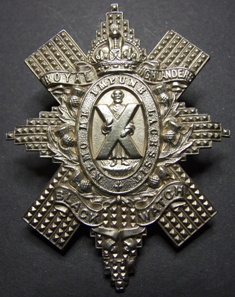 1/7th Black Watch (Royal Highlanders)Army Number: Rank:  PrivateService No:  202140Date of Death:  26/03/1918Age:  29Regiment/Service:  Black Watch (Royal Highlanders), 7th Bn. Panel Reference:  Bay 6.Memorial:  ARRAS MEMORIALAdditional Information:Son of Margaret McIntyre, of 14, Circus Drive, Dennistoun, Glasgow, and the late Donald McIntyre.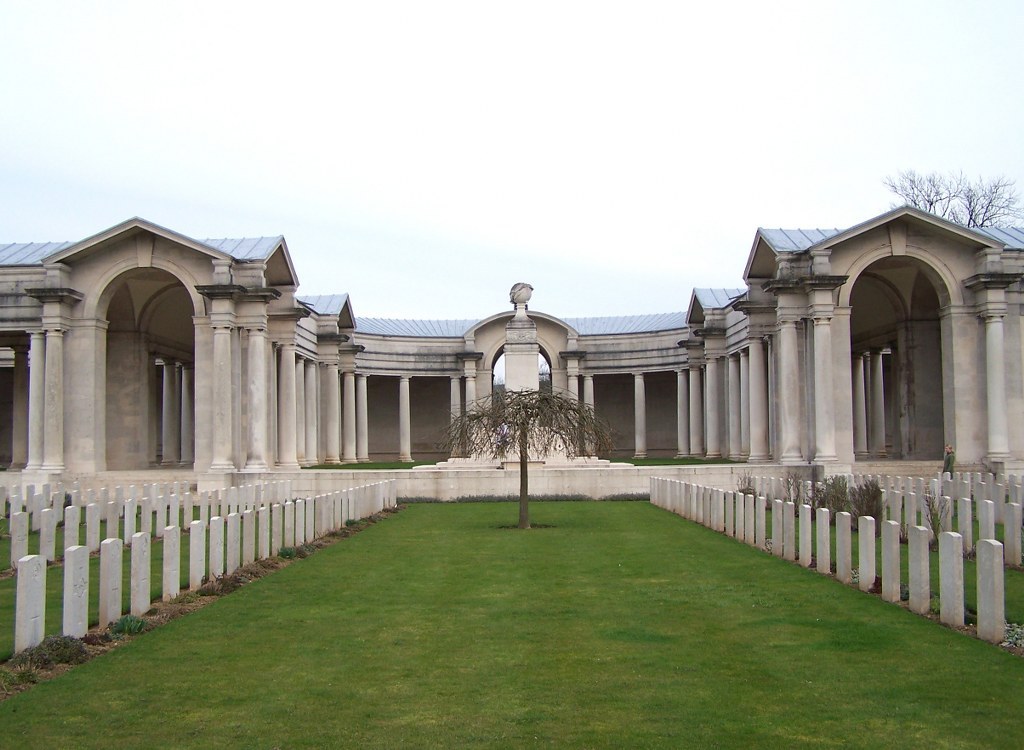 Arras Memorial, FranceCountry:  FranceLocality:  Pas de CalaisIdentified Casualties:  34766Location InformationThe Arras Memorial is in the Faubourg-d'Amiens Cemetery, which is in the Boulevard du General de Gaulle in the western part of the town of Arras. The cemetery is near the Citadel, approximately 2 kms due west of the railway station.

The GPS coordinates for the cemetery are 50.28670, 2.76057 Visiting InformationWheelchair access to the memorial is possible via an alternative entrance at the rear of Faubourg-d'Amiens Cemetery. Historical InformationThe French handed over Arras to Commonwealth forces in the spring of 1916 and the system of tunnels upon which the town is built were used and developed in preparation for the major offensive planned for April 1917.

The Commonwealth section of the FAUBOURG D'AMIENS CEMETERY was begun in March 1916, behind the French military cemetery established earlier. It continued to be used by field ambulances and fighting units until November 1918. The cemetery was enlarged after the Armistice when graves were brought in from the battlefields and from two smaller cemeteries in the vicinity.

The cemetery contains over 2,650 Commonwealth burials of the First World War, 10 of which are unidentified. The graves in the French military cemetery were removed after the war to other burial grounds and the land they had occupied was used for the construction of the Arras Memorial and Arras Flying Services Memorial. 

The adjacent ARRAS MEMORIAL commemorates almost 35,000 servicemen from the United Kingdom, South Africa and New Zealand who died in the Arras sector between the spring of 1916 and 7 August 1918, the eve of the Advance to Victory, and have no known grave. The most conspicuous events of this period were the Arras offensive of April-May 1917, and the German attack in the spring of 1918. Canadian and Australian servicemen killed in these operations are commemorated by memorials at Vimy and Villers-Bretonneux. A separate memorial remembers those killed in the Battle of Cambrai in 1917.

The adjacent ARRAS FLYING SERVICES MEMORIAL commemorates almost 1,000 airmen of the Royal Naval Air Service, the Royal Flying Corps, and the Royal Air Force, either by attachment from other arms of the forces of the Commonwealth or by original enlistment, who were killed on the whole Western Front and who have no known grave.

During the Second World War, Arras was occupied by United Kingdom forces headquarters until the town was evacuated on 23 May 1940. Arras then remained in German hands until retaken by Commonwealth and Free French forces on 1 September 1944. The 1939-1945 War burials number 8 and comprise 3 soldiers and 4 airmen from the United Kingdom and 1 entirely unidentified casualty. Located between the 2 special memorials of the 1914-1918 War is the special memorial commemorating an officer of the United States Army Air Force, who died during the 1939-1945 War. This special memorial, is inscribed with the words "Believed to be buried in this cemetery". In addition, there are 30 war graves of other nationalities, most of them German.

Both cemetery and memorial were designed by Sir Edwin Lutyens, with sculpture by Sir William Reid Dick. The memorial was unveiled by Lord Trenchard, Marshal of the Royal Air Force on the 31 July 1932 (originally it had been scheduled for 15 May, but due to the sudden death of French President Doumer, as a mark of respect, the ceremony was postponed until July).